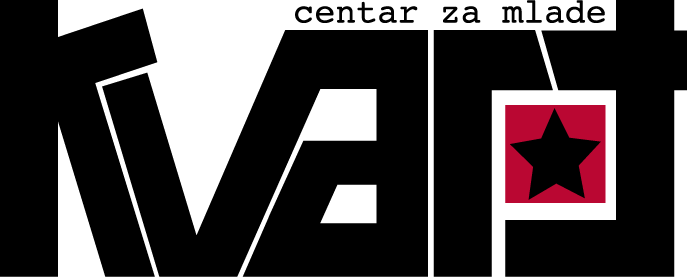 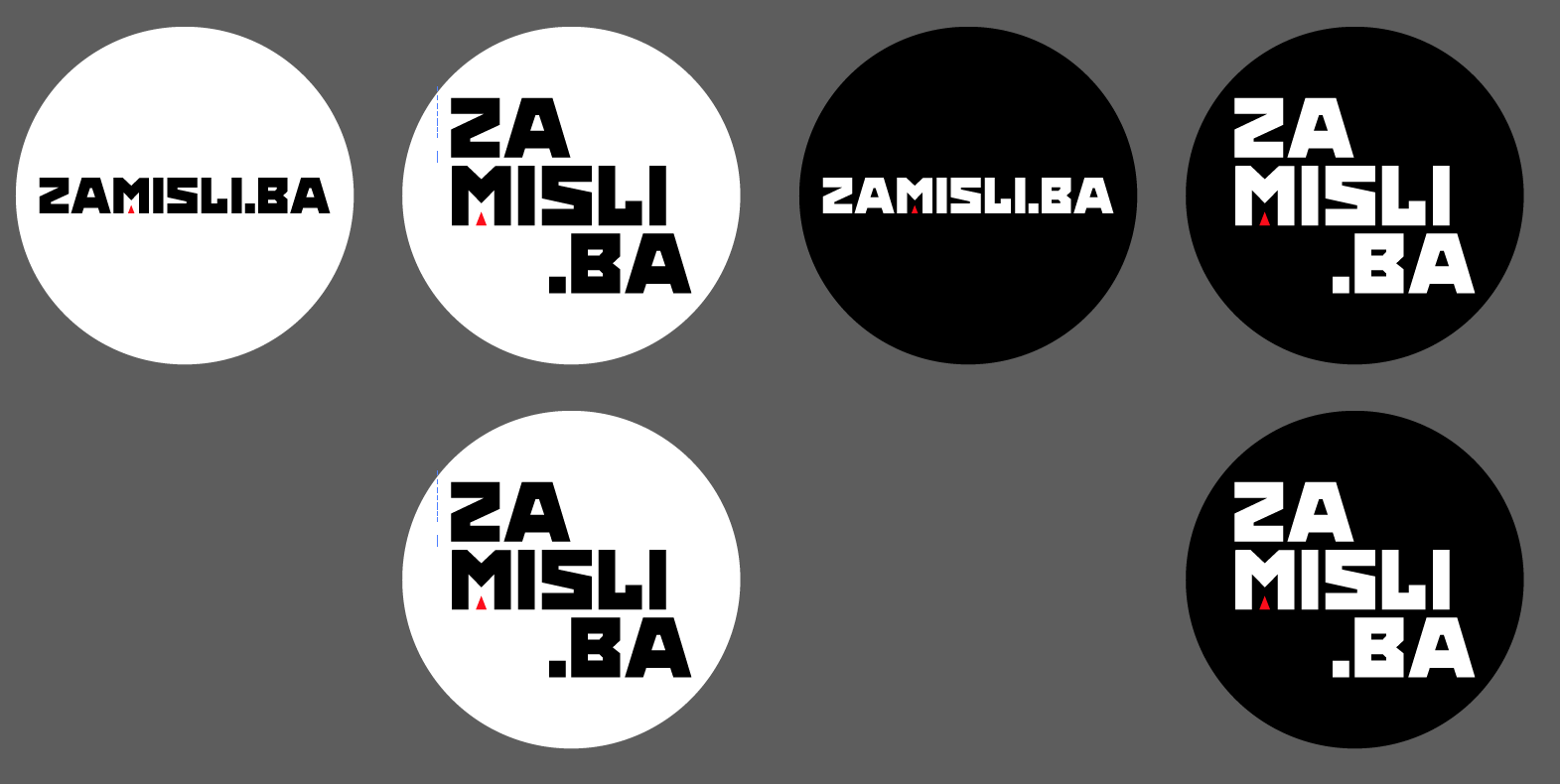 Prijavni obrazac za radionice medijskog opismenjavanjaSvoje prijave za radionice medijskog opismenjavanja, kao i sva dodatna pitanja i nedoumice nam šaljite do petka 26. februara 2019. na mejl adresu zamisli.ba@gmail.com.Ime i prezime: Datum rođenja:Mjesto: Kontakt telefon: E-mail: Stručna sprema:Iskustvo u radu u medijima i/ili sličnim radionicama (objasnite):Prostor za dodatna pitanja ili napomenu: